1+.     Предмет и функции экономической теории. Система экономических наук.2+.     История развития экономических наук.3+.     Экономические законы, закономерности и категории.4+.     Метод экономической теории.5+.     Цель производства. Структура потребностей.6+.     Вещественный фактор производства.7+.     Специфика земли как средства производства.8+.     Личный фактор производства. Основные характеристики труда.9.+     Виды предприятий и принципы их функционирования.10.+   Виды коммерческих предприятий.11.+   Организация акционерных обществ.12+.   Общественный продукт, его основные виды и стадии движения.13+.   Проблема редкости ресурсов.14+.   Товарное производство. Товар и его свойства.15+.   Возникновение и сущность денег.16+.   Функции денег.17+.   Основные элементы конъюнктуры рынка.18+.   Равновесная цена. Взаимодействие между спросом и предложением.19+.   Закономерности развития личного спроса.20+.   Элементы стоимости товара. Кругооборот производственных фондов.21+.   Основные и оборотные фонды. Оборотные средства предприятия.22+.   Виды износа основных фондов. Амортизация основных фондов.23+.   Себестоимость и прибыль.24+.   Ценообразование в условиях внутриотраслевой конкуренции.25+.   Ценообразование в условиях межотраслевой конкуренции.26+.   Особенности ценообразования в сельском хозяйстве. Земельная рента.27+.   Показатели объема общественного продукта.28+.   Национальное богатство и его структура.29.   Безработица, ее сущность и виды. Меры по регулированию занятости.30.+   Виды распределения благ в обществе.31.+   Виды и формы заработной платы. Тарифная система.32.+   Сущность, функции и виды финансов.33.+   Государственный бюджет и проблема его дефицита.34.+   Кредит и его основные виды. Величина процента.35.+   История эволюции денег. Виды денежного обращения.36.+  Сущность инфляции. Антиинфляционная политика.37+.   Финансово-кредитная система.38. +  Понятие «воспроизводство». Виды воспроизводства.39.+     Накопление. Норма накопления40.+     Мультипликатор Кейнса. Эффективность инвестиций41.+     Неравномерность экономического развития42.+   Необходимость международной торговли.43.+   Методы регулирования внешней торговли.44.+   Эволюция валютного курса45+.   Методы регулирования валютного курса.46. +  Вывоз капитала. Платежный баланс
1.Предмет и функции экономической теории. Система экономических наук.Существуют разные определения предмета ЭТ.1) ЭТ изучает отношения между людьми в процессе производства. Необходимость изучения этих отношений объясняется тем, что производство людьми ведётся совместно. Поэтому между ними взникают экономические отношения2) В западных учебниках также нет общего определения предмета ЭТ. Наиболее часто ЭТ опр-ся как:а) наука о богатстве;б) наука о производстве и потреблении;в) наука о деловой активности человека;г) наука об использовании людьми ограниченных ресурсов («экономикс»)3) Первоначально ЭТ = политэкономия (греч. политейя – общ. устр-во, ойкос – хоз-во, номос – закон).На основе этого предмет ЭТ можно определить как изучение экономических процессов в масштабе всего общества. ЭТ состоит из микроэкономики (эк. пр. на ур-не предприятий), макроэкономики (эк. пр. в масштабе государства), мировой экономики (эк. пр. на уровне мировой экономики).Функции ЭТ: познавательная (объяснение экономических процессов и явлений), теоретическая (выяснение принципов функционирования эк. системы), методологическая (даёт методологию исследования для других экономич. наук), прагматическая  (разработка необх. рекомендация для хоз. практики). Система экономических наук:1.         Экономическая теория2.         Межотраслевые эк. науки (ФиК, статистика, бухучёт, маркетинг, менеждмент...)3.         Отраслевые ЭН (эк-ка промышленности, эк-ка СХ...)4.         Дисциплины, нах-ся на стыке эк-ки и других наук (эконом. история, эк. география, эк-матем. методы и  др. 2.         История развития ЭТЭтапы развития ЭТ:1.      Эк. мысль древних и средних веков (Платон, Аристотель, Фома Аквинский). Особенность: эк. процессы изучались в рамках отдельного хоз-ва. Причина – господство нат. хоз-ва в те времена.2.     Эк. мысль Нового Времени. Особенность периода: эк. процессы начали изучаться в масштабе общества, причина – господство товарного производства.Эк. школы НВ:–   меркантилисты (Томас Мен, Антуан Монкретьен, Иван Посошков) поставили задачу, «что нужно сделать, чтобы государство богатело?». Для этого государство должно вести активную внешнеэк. политику, т.е. больше экспортировать (деньги втекают в страну) и меньше импортировать (деньги вытекают из страны).–  физиократы (Франсуа Кэне, Анри Тюрго). Богатство создаётся не в торговле, а в сельском хозяйстве. Промышленность богатства не создаёт, ибо просто перерабатывает сырьё. –   классическая эк. школа (Адам Смит, Давид Рикардо) считала, что богатство создается во всем материальном производстве, а не только в СХ. Создала понятийный аппарат современной эк. науки.–    постклассическая ЭШ (С. Сисиманди, Пьер Прудон) – для того, чтобы избавиться от кризиса, необходимо от машинного производства вернуться к ремесленно-крестьянскому.–    марксистская школа (Маркс, Энгельс, Ленин). Для того, чтобы избавиться от кризисов, необходимо госуправление экономикой на основе ликвидации товарного производства. –     кейнсианская школа (Джон Кейнс) – чтобы избавиться от кризисов, необходимо государственно регулирование экономики на основе товарного производства.–    неоклассическая школа. Делилась на неолиберальную (Ойкен) и монетаристическую (М. Фридман, особое значение придают роли денежной массы в обращении) – эффективное производство возможно лишь в условиях свободного рыночного хоз-ва без госвмешательства.3.         Экономические законы, закономерности и категории.Все явления эк. жизни общества взаимосвязаны. Эти существующие связи отражаются при помощи экономических законов. Экономический закон  выражает существующие, постоянно повторяющиеся причинно-следственные связи между экономическими явлениями. Виды законов:–    общие ЭЗ действуют во всех ист. способаах производства (з-н возвышения потребностей, з-н роста произв-ти труда...) –   специфические ЭЗ действуют в отдельных способах производства (з-н стоимости, спроса и предложения)В отличие от законов природы, действующих без участия человека, ЭЗ осуществляются через деятельность людей, однако имеют объективный хар-р, т.е. действуют помимо их воли и сознания. Экономические закономерности – результат взаимодействия нескольких ЭЗ (экономическая интеграция и т.ф?). ЭК – теоретическое отражение  эк. отн. людей.4.         Метод ЭТМетодология ЭТ состоит из следующих этапов: сбора и описания фактов, построения ЭТ, практики и выработки эк. политики.1)        Требования к отбору фактов: необходимо выяснить, какие факты относятся к исследуемой проблеме, а собранные факты должны иметь взаимосвязанный хар-р.2)        Методы построения ЭТ:а) метод научной абстракции (отвлечение от случайных несущественных сторон в иссл. процессах). Благодаря ему удаётся понять сущность рассм. процессов.б) анализ и синтез. В общественной жизни все явления взаимосвязаны, и изучить их одновременно невозможно, поэтому применяется анализ и синтез. Анализ – разложение предмета на отдельные части и их изучение. Синтез – объединение изученных элементов в единое целое. в) сочетание исторического и логического. Исторический метод показывает, как развивалось данное явление. Однако, историческое развитие имеет определённые отклонения. Логический метод изучает сам процесс. Его задача состоит в том, чтобы освободить исторический процесс от различных отклонений. г) индукция и дедукция. Индукция – формирование выводов на основе частных фактов. Индуктивный вывод имеет вероятностный характер с ТЗ достоверности. Дедукция – когда из общего положения делается частный ввывод. Вывод на основе дедукции имеет достоверный характер, если взяты истинные положения и не нарушена логика их изложения. Эк. суждения на основе индукции и дедукции могут быть позитивными и нормативными.Позитивные суждения отражают то, что есть в реальности; Нормативные отражают, что будет в будущем. 3)        На практике осуществляется проверка правильности построения ЭТ.5.         Цель производства. Структура потребностей.Цель любого производства – в удовлетворении потребностей.Потребность – осознанная необходимость в определённом благе.Виды потребностей:1)        Производственные потребности – это потребности в средствах производства.2)        Личные потребности – это потребности в продуктах, необходимых для жизни людей. Личные потребности разделяются на:–                   материальные;–                   духовные;–                   социальные;Потребности обладают сл. чертами:1)        Общественный характер – т.е. потр-ти формируются в обществе2)        Исторический характер – т.е. потр-ти не остаются неизменными, а развиваются и совершенствуются.Источники возн-ия потребностей:1)        Развитие НиТ2)        Развитие товарообмена между странамиЦель производства реализуется путём создания продукта. Создание продуктов происходит в результате взаимодействия вещественного и личного факторов производства. Они представляют собой экономические ресурсы.6.         Вещественный фактор производстваВФП выступает в виде средств производства.Средства производства – блага, с помощью которых создается продукт. Средства производства состоят из предметов труда и средств труда. Предметы труда – это вещи, на которые воздействует труд человека. Они делятся на сл. виды:                        а) сырье – это вещество, которое создаётся природой. Предметами труда выступают только лишь добытые природные вещества.                        б) материалы – это природные вещества, которые подверглись предварительной переработке. Технология – способ воздействия на предметы труда.Средства труда – вещи, при помощи которых человек воздействует на предметы труда:                        а) активные СТ (орудия труда) непосредственно воздействуют на предметы труда;б) пассивные СТ непосредственно не воздействуют на предметы труда, но создают условия для осуществления процесса производства.Вначале человек использовал естественные орудия труда, которые находил в природе (камни, палки). Затем начался этам ремесленных орудий труда, после – машинная стадия.Внедрение машин в производство представляет процесс механизации. В условиях механизации функция управления машиной остаётся за человеком. Более высокий уровень – автоматизация производства. Здесь человек не осуществляет функцию управления машиной, её выполняет специальное управляющее устройство.7.         Специфика земли как средства производстваСредством производства земля выступает в добывающих отраслях, особенно в СХ. Особенности земли, как средства производства:1)        земля является продуктом природы;2)        земля ограничена  по территории и не может быть беспредельно увеличена;3)        земля при правильной обработке не изнашивается и улучшается;Земля одновременно выступает и в качестве предмета труда – когда подвергается обработке. Средством труда землю делает плодородие почвы.Плодородие бывает:1)                    Естественным (создаётся природой);2)                    Искусственное плодородие создаётся в результате человеческой деятельности;3)                    Экономическое плодородие  – естественное + искусственное8.         Личный фактор производства. Основные характеристики труда.ЛФ пр-ва является человек, участвующий в трудовом процессе. Человек может участвовать в трудовом процессе, если обладает рабочей силой. РС – совокупность физических и духовных способностей человека, которые он использует для производства продукта. Использование РС осуществляется в процессе труда.Труд – целесообразная деятельность человека, направленная на создание продукта для удовлетворения своих потребностей.Основные хар-ки труда:1)      Количество труда – измеряется рабочим временем (часы, секунды). Выдвигались предложения измерять количество труда энергозатратами, однако они не были приняты. Между тем, функцион-ие труда в течение опр. пром. времени не даёт точного определения количества изр. чел. труда. Здесь необходимо учитывать интенсивность труда.2)     Интенсивность труда – это расходование в процессе труда физической и умственной энергии работающего в единицу времени. Факторы, определяющие величину инт-ти труда: субъективный (зависит от самого работника, в какой мере он в течение рабочего дня расходует свою умств. и физ. энергию), объективный фактор (условl0;я и труда и проживания работника, степень отвестственности выполняемой работы и т.д.) Важное значение имеет определение нормальной интенсивности. Нормальная интенсивность должна отвечать двум критериям: получение макс. кол-ва благ и чтобы в перерывах между процессам труда происходило полное восстановление работоспособности человека. 3)   Производительность труда – количество благ, созданных за единицу времени. Повышение произв. труда происходит, когда в течении данного промеж-ка раб. времени увеличивается кол-во выпускаемой продукции. В результате этого в единицу продукции воплощается меньшее количество рабочего времени. Однако, количество затрат труда зависит не только от интенсивности и производительности, но и от сложности труда.4)  Сложность труда. Труд, в зависимости от сложности класиф-ся на:а)  неквалифицированный труд – не требует специальной подготовки и может осуществляться в результате простого инструктажа.б) низкокв. труд – требует минимальных затрат на обучениев) среднеквал. труд – требует дост. затрат на обучениег) высококвалиф. труд – требует длительного обучения и зачастую длительного произв. опыта.Количество труда, кот. содержится в единице рабочего времени, будет больше при сложном и  меньше при простом труде (т.к. сложный труд включает в себя затраты на обучение) 9.   Виды предприятий и принципы их функционированияВыделяют след. осн. виды П:1) Предприятия бюджетного финансирования. Они свои расходы покрывают за счет поступлений из гос. бюджета2) Предприятия, функционирующие на основе коммерческого расчета. Они свои затраты покрывают за счет выручки от продажи продукции.Хоз.-комм. расчет охватывает след. Экономические Отношения:1) Между гос-вом и предприятием (налог, кредит и др. политика)2) Между самими предприятиями (купля продажа товара)3)  Между пр-ием и работниками (дисциплина, оплата труда)Принципы коммерческого расчета:1)  Самостоятельность в принятии хоз. решений. Различают административную и хоз. самостоятельность. Адм. самост-ть заключается  в существовании руководителя, полностью отв. за результаты работы предпр. и наделённого правами предст-ть его интересы. Хоз. самост-ть закл. в  возможности распоряжаться имеющимися мат-лами и труд. ресурсами, наличие законченной системы бухучёта, заключит. балансом, наличия собств. счета в банке, обладание правами юр. лица.2)   Принцип самоокупаемости, рентабельности, самофинансирования. Самоок-ть – предприятие само покрывает свои затраты на производство. Рентабельность – получение предприятием прибибыли. Самофинансирование – развитие предприятия за счёт собств. средств.3)  Принцип материальной заинтересованности означает, что доходы предприятия должны прямо зависеть от результатов его деятельности.4) Принцип материальной ответственности: а) своевременное внесение платежей в госбюджет и погашение своих финобязательств перед др. предпр.За все допущенные убытки и потери предпр-ия отвечают имуществом, нах-ся в их непоср. распоряжении.10.          Виды коммерческих предприятийРазличают след. виды   ком. предприятий:1)        Единоличное предприятие – предприятие, принадлежащее одному лицу или семье. Плюсы: лёгкость утверждения, владелец сам себе начальник и располагает свободой действия. Минусы: владельцу приходится выполнять все функции по управлению, ограниченность финресурсов, полная ответственность за результат деятельности.2)        Партнёрство, товарищество – объединение двух и более людей, ведущих дело, как совладельцы. Плюсы: лёгкость утверждения, возможность специализации в управлении. Минусы: полная ответственность за результаты хозяйствования, кот. несут все участники партнёрства; члены партнёрства должны непосредственно участвовать в его деятельности; невысокие финансовые возможности.Чтобы преодолеть ограниченность финвозможностей, члены партнёрства со временем делятся на две  группы: учредителей и вкладчиков. Вкладчики несут огр. ответственность, т.е. отвечают лишь в размере своего вклада. Первые компании с привлечением вкладчиков существовали в виде коммандинтных обществ. В них удостоверения о внесении средств в капитал общества и права на получение прич-ся дохода осуществлялось в форме записи балансной книги. Со временем капитал стал мобилизоваться путём выпуска и реализации ценных бумаг. В результате этого КО превратились в АО, ООО, корпорации.Плюсы АО: широкие финансовые возможности, ограниченная ответственность. Минусы: сложности утверждения и организации, двойное налогообложение. Т.е. налогом облагается прибыль и доходы по ценным бумагам, которые выплачиваются из прибыли. 11.          Организация АОПлюсы АО: широкие финансовые возможности, ограниченная ответственность. Минусы: сложности утверждения и организациии, двойное налогообложение. Т.е. налогом облагается прибыль и доходы по ценным бумагам, которые выплачиваются из прибыли.Виды АО: ЗАО (ценные бумаги распределяются только между работников предприятия), ОАО (ценные бумаги могут продаваться любым лицам). Виды ценных бумаг в АО:              1.         Облигация. Ценная бумага, владелец которой получает доход в виде процента. Облигации выпускаются на определённый срок, по истечении которого они выкупаются АО.2.         Акция – ценная бумага, владелец которой получает доход в виде дивидендов.а)                   привелигированная акция – по ней получают фикс. доход.б)                  простая акция – величина дивиденда зависит от прибыльности АО.Акции являются бессрочной ценной бумагой и не всегда выкупаются АО. Однако акции можно купить продать на фондовой бирже. Осуществляется это на основе курса акций, который определяется как отношение дивиденда к банковскому проценту по вкладам, помн. на 100.Система управления в АО: высшим органом АО является общее собрание акционеров. Голоса на этом собрании распределяются проп-но числу акций. Чтобы фактически управлять АО, необходимо иметь контрольный пакет акций (теоретически – 50%+1 акция, на деле – меньше). На общем собрании избирается наблюдательный совет. Он осуществляет текущий контроль за деятельностью правления. Правление состоит из менеджеров, которых нанимает АО.12.    Общественный продукт, его осн. виды и стадии движенияОсн. результатом функционирования производства явл. продукт. Всё многообразие созд. П в обществе, выступает как общественный продукт.Натуральная структура ОП состоит из материальных благ и услуг.Материальные блага – объекты, имеющие форму и способные удовлетворять потребности. Услуги – деятельность, кот. направлена на создания необх. условий жизнедеятельности людей. На основе данного деления разграничиваются отрасли нар.хоз-ва. Различают отрасли материального производства (создающие мат. блага – промышленность, строит-во и т.п.) и отрасли немат-го производства, создающие услуги (наука, культура, здравоохранение...).Общественный продукт может разграничиваться в зависимости от предназначения блага. На основе этого ОП бывает:I.   Производственным (промышленным) продуктом. Сюда вкл. средства пр-ва и улуги, предн. для ф-ия процесса пр-ва.II. Потребительские блага. Сюда вх. предметы потребления и потребительские услуги. Воспроизводство. ОП находится в пост. движении и проходит след. стадии: 1)  Производство. Здесь создаётся продукт. 2)  Распределение. Здесь продукт расп. между разл. субъектами хоз-ия.а)  Распр. средств произв. между разл. отраслями нар. хоз-ва.б)  Распр. потреб. благ среди граждан3)  Обмен предполагает обмен одних продуктов на другие (товар на товар (Т-Т) или, при помощи посредника в лице денег (Т-Д-Т)4)     Потребление. Здесь продукт заканчивает своё существование. Виды потребления:  а)       Производительных средствб)   ЛичноеС точки зрения потребления товары разделяются на:–     т. единовр. потребления–     т. среднесрочного потребления (сроком до 3 лет)–     товары длит. потр. (>3 лет)13.          Проблема редкости ресурсовОбщественные потребности безграничны, в то время как факторы производства (средства производства – земля, РС) редки, т.е. ограничены. Вывод – общество не может иметь всего того, чего бы оно желало.Утверждение о безграничности потр-ти имеет не абс., а отн. значение, т.к. существуют пределы в потреблении благ. Кроме того, существует механизм, который привод в соответствие потребности и возможности общественного хозяйства. Действует он по-разному для каждой  конкретной системы НарХ:Нат.Х            –  здесь потребности автомат. приводились в соответствие с результатом производства. Товарное производство – здесь ограничителем потр-ти является спрос. Спрос – это платежеспособная потребность, т.е. обеспеченная денежными средствами. Спрос индиви;дуальный -> совокупный спрос. А совокупный спрос определяет объём совокупного предложения (стоимость всех созданных благ в обществе). Т.к. возможности общества ограничены, то приходится делать выбор между производством того или иного продукта. Необходимость осуществления такого выбора иллюстр. при помощи граф. произв. возможностей (на примере двух товаров). 

14.         Товар и его свойстваТовар – продукт труда, предназначенный для обмена. Свойства товара:1)                    Потребительская стоимость – сопособность товара удовлетворять какую-нибудь чел-ую потребность. Степень удовлетворения данной потребности определяет полезность товаров.2)                    Стоимость – это воплощённый в товаре труд. Ст-ть товара измеряется через меновую стоимость. Меновая стоимость – способность товара обмениваться на другой в опр. пропорции. В условиях тов. пр-ва труд имеет двойственный характер, выступая одновременно в кач-ве конкретного и абстрактного труда. Конкретный труд – это опр-ый вид деят-ти, качественно отлич-ся от других видов труда. Конкр. труд создаёт потребительскую стоимость товара.Абстрактный труд – это затраты умственной, физической энергии безотносительно конкретной деятельности, абстр. труд создаёт стоимость товара.15.          Возникновение и сущность денегМеновая стоимость (обмен) прошла определённую эволюцию. Исторически выделяют следующие формы меновой стоимости:1)        Простая или случайная. Здесь обмениваются только два товара. Один товар выступает в отн. форме ст-ти, другой – в эквивалентной форме. Один и тот же товар не может одновременно выступать в отн. и эквивалентной форме стоимости.2)        Полная или разв-ая форма меновой ст-ти. Здесь один товар начал обмениваться на многие. При несовпадении потр. интересов продавца и покупателя обмен мог не произойти. Не было единого измерения стоимости товара.3)        Всеобщая форма меновой стоимости – в этом случае все товары стали обмениваться на один товар. Здесь выделяился отд. товар, обл-ий св-вом всеобщей обмениваемости, выст-ий в кач-ве всеобщего эквивалента (измерителя стоимости др. товаров) Первоначально в качестве всеобщего товара выступали разные продукты (меха, пряности, скот, драгметаллы и т.д.), но со временем функцию всеобщего товара стало выполнять только золото. В результате возникла4)        Денежная форма меновой стоимости – когда все товары стали обмениваться на золото. Золото стало деньгами в силу наличия сохраняемости, делимости, портативности, редкости.Деньги – это предмет, обладающий свойством всеобщей обмениваемости и выступающий в качестве всеобщего эквивалента стоимости товаров.16.          Функции денег1)        Деньги это мера стоимости – они выражают стоимость других товаров. Стоимость товара, выраженная в деньгах называется ценой. Масштаб цен – золотое содержание валюты. Факторы, влияющие на величину цены: производительность труда (с ув. пр-ти труда цена падает), изменение стоимости денег (с обесцениванием цена растёт), соотношение между спросом и предложением.2)        Средство обращения – т.е. деньги обмениваются на другие товары. Количество денег Кд, необходимых для обращения, опр-ся по сл. ф-ле: Кд=(СЦТ–К–В+П)/О; здесь СЦТ – сумма цен всех товаров, К – сумма цен товаров, проданных в кредит, П – сумма платежей по кредитам, В – сумма взаимополагающихся платежей (когда лица друг другу должны ден. средства), О – денежный оборот (количество сделок, в кот. участвуют деньги, за год).3)        Средство платежа – движение денег не сопровождается обратным движением товаров (взятие ссуды, погашение долга, уплата штрафа, налога и т.д.)4)        Средство сбережения – деньги выходят из обращения и хранятся в опр. месте.17.          Основные элементы конъюнктуры рынкаКонъюнктура рынка (КР) – соотношение между спросом и предложением товаров. Спрос – платежеспособная потребность, т.е. обеспеченная денсредствами.Виды спроса:–  микроспрос (спрос отдельной семьи, предприятия)–  макроспрос (спрос соцгруппы, отрасли)–  совокупный спрос (спрос всего общества в целом).Объём спроса зависит от цены ( график  цена (кол-во продукции), похож на y=1/x^3   /||\  )С ростом цены объём потребляемой продукции падает по след. причинам:а)  одни покупатели отказываются от данного продукта;б) другие покупатели начинают приобретать его в меньших количествах. Соотношение между изменением цены и объёма продаваемой продукции может осуществляться по-разному в зав-ти от специфики товара. В связи с этим выделяют такое понятие, как эластичнос090;ь. Е=| ΔК : ΔЦ | ,  Е – степень эластичности товара, ΔК – изменение кол-ва товара, ΔЦ – изменение цены товара. Виды товара с ТЗ эластичности спроса:1)        Товары с нормальной (единичной) эластичностью (Е=1);2)        Товары неэластичного спроса Е<1; (наиболее необходимые – хлеб, картофель, товары с уст. привычкой к потреблению – кофе)3)        Товары эластичного спроса Е>1 (наим. необх. – предметы роскоши)Кроме цены на объём спроса влияют и другие факторы. Неценовыми факторами изменения спроса являются: изменение потребительских вкусов (мода, реклама и т.д.), изменение доходов (вызывает 2 эффекта: а) эффект дохода, когда с повышением доходов увеличивается кол-во преобразуемого товара б) эффект замещения – с ростом доходов начинают приобр-ся дорогие товары), сезонность потребления товара (лыжи, плащи), ожидание изменения цен.Неценовые факторы вызывают следующие смещения в графике спроса (график а)  Предложение – совокупность благ, которые находятся на рынке. Связь между ценой и объёмом предложения графически можно показать так (график б, оба – зав-ти цены от кол-ва продукта):Неценовые факторы изменения предложения:а) изменение цен на ресурсы  (ср-ва производства). С увеличением цен на СП ув-ся издержки, возрастает цена на продукцию, снижается спрос на неё, ум-ся предложение.б) рост производительности трудав) изменение величины налогов, субсидий – всё это влияет на цену товара .18.Равновесная цена. Взаимодействие между спросом и предложением.Равновесная цена – устанавливается, когда объем спроса и предложения совпадают.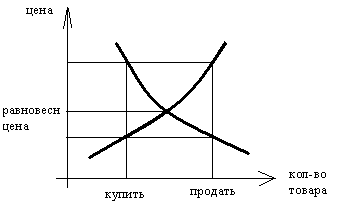 Если цена выше равновесной, то будет избыток товара. Если цена ниже равновесн., то будет недостаток товара. Взаимодействие между спросом и предложением, здесь возможны следующие случаи:1. Спрос увеличивается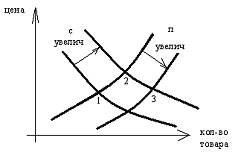 Увелич. спрос, повышается цена, увеличив. предложение, цена снижается2. спрос уменьшается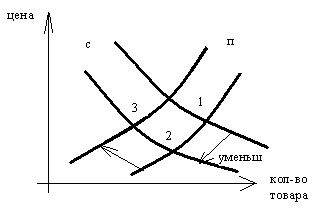 Уменьш. спрос, снижается цена, предложение сокращается, цена повышается3. предложение увеличивается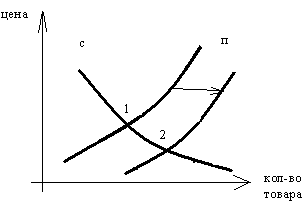 С увелич. предложения снижается цена. Возможны 2 случая:- все остается в точке 2. Это если предложение увеличилось в результате роста про-сти труда- возврат в точку 1. Это если прошло перепроизводство товара.4. предложение уменьшается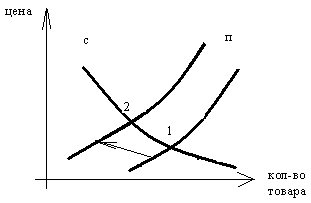 С уменьш. предложения цена повышается, далее возможны следующие случаи:а) все остается в точке 2. Это происходит в результате:- монопализации экономики-повышение цен на ср-ва производства-роста налоговб) возврат в точку 1. Если предложение уменьшилось в результате стихийных бедствий.19.Закономерности развития личного спроса.В основе спроса лежит потребность. В многообразии существующих потребностей есть своя иерархия. Она строится по степени необходимости удовлетворения потребности. Дело в том, что индивид может одновременно удовлетворить все потребности. В силу этого он вынужден отдавать предпочтение одним потребностей к другим. В результате образуется данная иерархия, где на первое место ставят наиболее насущные потребности, требующие первоочередного удовлетворения, а в конце – наименее необходимые потребности.1. Продовольственные товары2. Одежды, обувь3. Товары длительного пользования4. Услуги1. Продовольственные товары -  по ним сущ-ют физиологич. пределы в потреблении. Поэтому расходы на продовольст. товары растут медленнее роста доходов. В результате удельный вес расходов на прод. товары в потребительском бюджете семьи уменьшаются. Кроме этого с ростом доходов изменяется и структура потребления прод. товаров. Уменьшается потребление картофеля, хлебных продуктов и увеличив. потребление мясо-молочн. продуктов, овощей и фруктов.2. Одежда и обувь. По этим товарам также сущ-ют определенные пределы в потреблении.Факторы, которые ограничивают потребление одежды и обуви:1. ограниченное кол-во видов сырья, из которых изготовляются одежда и обувь2. есть определенные ограничения, касающиеся видов фасонов одежды и обуви3. модели одежды и обуви должны отвечать требованию практичности4. у каждого потребителся есть свои вкусы и запросы. Это сужает круг распространения одежды и обуви на уровне конкретной личности5. сущ-ют определенные сроки носки одежды и обувирасходы на одежду и обувь растут примерно одинаково, так как и рост доходов. В результате удельный вес расходов на одежду и обувь в потреб. бюджете остается примерно одинаковым.3. Товары длительного пользования1) многие товары длит. пользования имеют не индивид., а семейный хар-р потребления2) каждая семья не обязательно должна иметь полный набор всех видов товаров длит. пользования3) ограничение в потреблении накладывает длит. срок службы этих товаровРасходы на товары длит. пользования растут быстрее роста доходов. Поэтому удельный вес расходов на товары длит. пользования в Семеном бюджете увеличивается. Причина этого: постоянно увеличив. кол-во видов товаров длит. пользования4. УслугиГраницей потребления услуг выступает временной предел, так как потребление многих услуг сопряжено с затратами времени. Расходы на услуги растут быстрее роста доходов. Поэтому удельн. вес расходов на услуги в потреб. бюджете увеличив. В обществе постоянно происходит росто производительности труда20.Элементы стоимости товара. Кругооборот производственных фондовСтоимость товара состоит из перенесённой стоимости и вновь созданной стоимости. Перенесённая стоимость (С) – это стоимость потреблённых в процессе труда средств производства. Вновь созданная стоимость состоит из зарплаты (V) и прибыли (m). Тогда стоимость товара (W):  W=C+V+m.Средства производства выступают в качестве произв-х фондов. Они постоянно функционируют и находятся в непрерывном движении, т.о. производственные фонды совершают кругооборот. Формула кругооборота: Д–Т(сп)... (Р.С.) П ... Т ’ –  Д ’Таким образом,  кругооборот производственных фондов состоит из трёх стадий:1)   Д – Т (сп)   Здесь за счёт денежных средств приобретаются средства производства. Тут производственные фонды выступают в денежной форме.2)    Т(сп)...(Р.С. (над П со стрелкой))П ... Т ‘  Здесь прерывается процесс обращения и наступает процесс производства. На этой стадии средства производства соед-ся с рабочей силой и создаётся продукт. Фонды выступают в производительной форме.3)   Т ‘ – Д ’  Здесь происходит  реализация товара. Фонды тут выступают в товарной форме. Выделяют понятие оборот фондов: это постоянно повторяющийся кругооборот. Скорость оборота фондов опр-ся по ф-ле: n=o/t  (n – число оборотов, о – период (год), t – прод-ть об-та)Продолжительность кругооборота фондов состоит из времени производства и времени обращения.Время производства состоит из след. частей:1)  Время пребывания средств производства в произв-ых запасах.2)   Рабочий период (время, в теч. кот. созд-ся продукт)3)    Время перерыва. Они бывают организационного характера, связанные с режимом работы предприятия (выходные, обед...); связанные с технологией производства (сушка древесины)Время обращения состоит из:1)    Времени приобретения ср-в производства;2)    Времени реализации продукцииСпецифика кругооборота фондов в отдельных отраслях. В торговле – Д – Т –  Д ‘, в банковском деле  Д – Д ‘21.          Основные и оборотные фондыПроизводственные фонды по характеру уч-ия в процессе труда делятся на основные и оборотные. Различия между ними:1)        По способу перенесения стоимости на продукт. Оборотные фонды полностью переносят свою ст-ть на продукт. Основные переносят стоимость на продукт по мере износа.2)        По хар-ру функционирования в процессе производства: оборотные фонды полностью потребляются в каждом кругообороте и как правило входят в состав продукта. Осн-ые фонды не  входят в состав продукта и сохраняют свою натуральную форму в течение длительного времени.3)        По способу возобновления. Оборотные фонды возобновляются после каждого кругооборота. Основные фонды возобновляются через достаточно продолжительный период, охватывающий ряд кругооборотов.Основные фонды – фонды, стоимость которых может переноситься на изгот-ый продукт по частям в течение ряда кругооборота(-ов)? В качестве основных фондов выступают средства труда.Оборотные фонды – фонды, стоимость которых полностью потребляется в течение одного кругооборота и полностью переносится на изг-ый продукт. В качестве обоотных фондов выступают предметы труда. Для простоты учёта в оборотные фонды включают также средства труда со сроком службы меньше года.Понятие об оборотных средствахОборотные средства предприятия состоят из следующих элементов: 1)   Оборотные фонды. Они разграничиваются на:–   сырьё и основные материалы – входит в состав готового продукта;–    топливо и вспомогательные материалы – не вх. в состав продукта, потребляются средствами труда.–    прочие оборотные фонды – малоценный инвентарь, быстроизнашивающийся инструмент и т.д.2)    Фонды обращения представляют собой совокупность материальных и денежных ресурсов, которые обслуживают процесс обмена. Сюда включаются:–   готовая, но нереализованная продукция;–     денежные средства предприятия;По источникам формаирования оборотные средства делятся на собственные и заёмные. Собственные ОС создаются за счёт собственных средств предприятия. Заёмные ОС обр-ся за счёт банковских кредитов. Показателем эффективности использования оборотных средств является коэффициент оборачиваемости (Коб):Коб=Реализованная продукция/средняя стоимость об-х средств.22.Виды износа основных фондов.Амортизация основных фондов. В процессе эксплуатации осн-ые фонды подвергаются износу. Виды износа ОФ:1)     Физический износ. Наступает в следующих случаях: а) в результате эксплуатации оборудования, когда детали машин изнашиваются, стираются; б) в результате бездействия ОФ, когда машины стареют, ржавеют, здания деформируются и т.д.2)     Моральный износ – наступает а) в результате появления более производительных машин, критерием здесь является снятие модели с производства; б) в результате снижения цены на действующее оборудование.Возмещение выбывающих основных фондов, из-за морального и физического износа, происходит путём амортизации. Под амортизацией ОФ понимается процесс перенесения стоимости ОФ по частям по мере износа на производимый продукт и использование этой ст-ти для возмещения износа средств труда. Сущность амортизации раскрывается через следующие понятия:1)             Амортизационные отчисления – денежная форма перенесения на продукт стоимости ОФ. Величина аморт. отчислений Ао=(Ф–Л)/С, где Ао – годовая сумма аморт. отчислений, Ф – стоимость ОФ, С – срок службы оборудования в годах, Л – ликвидационная стоимость (выручка от сдачи оборудования в металлолом)2)             Норма амортизации. Показывает, какая часть стоимости основных фондов ежегодно переносится на продукт. Опр-ся по формуле:Ан=(100%*Ао)/Ф, где Ан – норма амортизации.Методы отчисления  НА:1)             Линейная амортизация – когда НА постоянна из года в год;2)             Ускоренная ам-ия – когда в первые годы начисляется повышенная НА, в последующие годы она снижается.Аморт. отчисления поступают и накапливаются в амортизационном фонде. Средства АФ идут на реновацию (полное восстановление изношенных фондов), частичное же восстановление ОФ в виде капремонта включается в оборотные фонды.
              23.      Себестоимость и прибыльЭлементы стоимости товара С+V+m представляют собой издержки общества. Они показывают, во сколько обществу обошлость производство товаров. Первые 2 эл-та C+V предст-т собой издержки предприятия. Они показывают, во что предприятию обошлось производство товара. Денежное выражение издержек предприятия называется себестоимостью.Виды себестоимости:1)   Производственная себестоимость; в неё включаются амортизационные отчисления, стоимость потреблённых об. фондов, зарплата, некоторые виды налогов.2)   Полная (сбытовая) себестоимость, которая включает произв. себест-ть а также затраты на реализацию товара (транспортные расходы, упаковка, реклама).Названные виды себестоимости применяются ко всей продукции предприятия.Однако на предпр-ии могут производится разные виды товаров. Исчисление себестоимости ед. конкр. продукта называется калькуляцией. Затраты включаемые в калькуляцию себестоимости конкр. продукта по форме учёта делятся на прямые и косвенные. Прямые затраты непосредственно учитываются в себестоимости конкретного продукта. К ним относятся: а) расходы на сырьё и материалы, которые пошли на изготовление данного продукта; б) заработная плата рабочих, занятых изготовлением продукта. Её  величина определяется по следующей формуле: f = T*Ч, где f – зарплата, включаемая в себестоимость продукта, Т – затраты труда на изготовление продукта (в ч 72;сах)), Ч – часовая ставка зарплаты. Остальные зарплаты (затраты?) явл-ся косвенными. Они прямо не учитываются, а распределяются проп-но зарплате. k = f *z/F – косв. затраты, вкл-ые в калькуляцию. z – величина всех косв-х затрат предприятия, F – величина всей заработной платы на предприятии.Прибыль – это разница между ценой и себестоимостью. Виды прибыли:1) Балансовая прибыль – это разница между выручкой от реализации продукции и её себестоимостью.2) Чистая прибыль – балансовая прибыль за вычетом налогов на прибыль.ЧП ост-ся в распоряжении предпр-ия. За счёт её на предприятии обр-ся фонд потребления (идёт на премирование работников, развитие соцсферы предпр-ия и т.д.) и фонд накопления (идёт на развитие производства).Показатели прибыли: 1) Норма прибыли:   прибыль/себестоимость = (100%*m) /  (C+V) 2) Норма рентабельности:          (прибыль/ст-ть осн. фондов и обор. средств) *100%24. Ценообразование в условиях  внутриотраслевой конкуренции.Конкуренция – форма эк. соперничества между предприятиями. Конкуренция может осущ-ся как внутри отрасли, так и между ними. Внутриотраслевая конкуренция – это соперничество между предпр-ми одной и той же отрасли за более выгодные условия произв-ва и сбыта прод-ии. Внутриотр-ия конкуренция может быть совершенной и монополистической.Совершенная конкуренция внутри отрасли может быть в след. случаях: когда на рынке существует большое количесвто предприятий и ни одно из них не занимает на нём доминирующего положения; когда предприятия произв-т однородную продукцию и потребителю безразлично, у кого поукпать; когда отсутствуют серьёзные препятствия (законодательные, технологические, финансовые и т.д.) для входа и выхода из отрасли.У предприятий одной отрасли производящей однородную продукцию м.б. различия в технической осн-ти пр-ва, квал-ии работников, уровне орг-ии труда и т.д. В результате неодинаковым будет у них индивидуальные стоимости продукции. Реализация товаров происходит на основе действия закона ст-ти. Формулировка закона стоимости: обмен товаров на рынке осуществляется по общественной стоимости, в основе которой лежат общественно необходимые затраты труда или средние затраты труда. В результате, те предприятия, у которых индивидуальные затраты труда ниже общественно необходимых, получают дополнительную экономическую прибыль. В то же время предприятия, у которых затраты труда выше общественно необходимых, остаются без прибыли или даже в убытке. Закон стоимости стимулирует рост производительности труда, снижение затрат. Внутри отрасли может наблюдаться и монополистическая конкуренция. Она свзяана с дифференциацией продукта.Дифференциация продукта – когда продукты первого потребительского назначения различаются между собой по след. признакам:–   по качественным хар-кам;–   по дизайну упаковки;–   по условиям продажи, сервисному обслуживанию.–   популярности марки и т.д.В результате этого на продукцию первого потребительского назначения могут устанавливаться в определённых пределах довольно разные цены.25.          Ценообразование в условиях межотраслевой конкуренцииМК – конкуренция между предприятиями различных отраслей за более выгодное использование средств. Рез-том межотраслевой конкуренции  является образованием средней прибыли и цены пр-ва. При это в различных отраслях существует разное орг. строение производства. то приводит к неодинаковой величине прибыли в данных отраслях.Средства из низкоприбыльных отраслей начинают переливаться в высокоприбыльные отрасли. Формы осуществления «перелива»:а) путём строительства предприятий в новой отрасли;б) путём слияния с предприятием другой отрасли;в) путём приобретения акций корпораций, действуюбщих в др-х отр-х.В результате в тех отраслях, куда «произошёл прилив средств» производство товаров растёт, растёт также предложение, цены на продукцию падают. В отраслях, из которых произошёл отток средств, производство и предложение падает,  цены на продукцию растут.  В результате этого все отрасли начинают получать примерно одинаковую среднюю прибыль.В итоге, все отрасли продают свою продукцию по цене произв-ва.Цена производства = себестоимость + средняя прибыль = (прибл-но)  C+V+mсрПри изменении цен в результате изменения спроса и т.д. начинаются адекватные переливы средств между отраслями.26.  Особенности ценообразования в СХ. Земельная рента.Главным средством производства в СХ является земля. Существует монополия на землю как на объект хоз-ва. Если каким-нибудь участком земли владеет СХ предприятие, то другие СХ пр-ия этим уч-ком земли пользовать089;я не могут. В силу ограниченности лучших земель и наличие монополии на землю как на объект хоз-во-вания, СХ производство приходится вести на более худших участках земли. В силу этого цены на СХ продукцию устанавливаются не по средствам, а по наиб. затратам труда. Т.к. цены на продукцию уст-ся по наиб. затратам, то в СХ образ-ся земельная рента.Земельная рента – доход, получаемый с земли и не связанный с предпринимательской деятельностью. Различают дифференциальную ЗРI и дифференциальную ЗРII.ДЗРI возникает из-за различий по плодородию и местоположению к рынку сбыта. Механизм её образования (по плодородию):Таблица (конспект)ДЗРII возникает из-за разной эффективности затрат на одинаковый участок земли.Предположим, участки земли одинаковы по плодородию и местоположению и рынку сбыта. Но на них предприятия функционируют разное количество лет. Те, кто работает дольше, смогли провести необходимые  агротехнические мероприятия. Новые предприятия этого ещё не успели сделать. В рез-те у предприятий получится разная урожайность и неодинаковой станет индивидуальная стоимость продукции.Ренту могут присваивать:1)   сельхозпредприятие, если оно является собственником земли; 2) землевладелец в виде арендной платы, если он сдаёт землю в аренду;3)  гос-во через налоговую систему27.         Показатели объёма общественного продукта.Существуют различные показатели определения объёмов общественного продукта.I. Совокупный общ. продукт – это сов-ть благ, созданных в обществе за определённый период времени (обычно год).Структура СОП: натуральная (средства пр-ва, потр. блага) и стоимостная (C+v+m). СОП имеет серьёзный недостаток – наличие повторного счета. Повторный счет – когда один и тот же продукт учитывается несколько раз. В силу названного недостатка этот показатель в статистических справочниках не приводится.II.   ВВП – совокупный общ. продукт, очищенный от повторного счета.Структура ВВП: натуральная структура (средства труда + потр. блага), стоимостная стр-ра A+V+m (A – аморт. отчисл-ия). [Правильность](-ый?) подсчёта ВВП осуществляется путём суммирования всех доходов и расходов общества. Такой расчёт осн-ся на том, что тот, кто продаёт вещь, получает доход, а кто покупает – несёт расходы. Суммы доходов и расходов  равны между собой.ПРИМЕР ТАБЛИЦА  2 столбика:ВВП по сумме расходов (трл. руб): личные потр. расходы 14.3, валовые инв-ии 5.7, госзакупки товаров и услуг 5.3, расходы общ-вых организаций 0.5, внешнеэкономическое сальдо –0.3 = 25.5. ВВП по сумме  доходов (трл. руб): аморт. опл 2.5, зарплата 12.2, прибыль 3.3, налоги 4.4, прочи доходы (аренда, доходы от инд. деят-ти) 3.1 =  25.5III.     ВНП (валовый нац. продукт) = ВВП+доходы нац. предприятий, функци-ие в других странах – доходы иностранных предприятий, ф-ие в данное стране.IV.  Национальный доход. Структура НД: натуральная (средства производства, предн. для его расш-ия + потребительские блага) и стоимостная структура (V+m).Различают номинальный и реальный ВВП.Номинальный ВВП – ВВП, исчисленный в текущих ценах. Реальный ВВП – ВВП, исчисленный в сопоставимых ценах.Сопоставимые цены выводятся на основе индекса цен (дефлятора). Индекс цен опр-ся на основе корзины товаров и просчитывается, сколько этот набор стоил в том или ином году. Затем берятся базовый ... с ценовым индексом =1. Затем выводится ИЦ для ост-ых лет. Год                                                                      1999              2001              2003Стоимость корзины товаров                             80 ден. ед.  100                125Индекс цен                                                        0,8                  1                     1,25Реальный ВВП = Номинальный ВВП / индекс цен28.          Национальное богатство и его структураРазличие между ВВП и нац. богатством закл-ся в том, что ВВП отражает создание продукта, но не отражает его наличие. Нац. богатство отражает наличие продукта вне зависимости от времени его производства.Национальное богатство – совокупность реально существующих благ с момента их производства до полного производства (?) и личного потребления. Объём нац. богатства подсчитывается на опр. дату.Стр-ра НБ:1)                    Производственный фонд: средства труда + запасы предметов труда2)                    Непроизв-ый фонд: средства в отраслях немат. сферы, личное им-во граждан.Методы подсчёта объёма личного имущества:а) данные выборочного обследования семейных бюджетов;б) данные статистики имущественного страхования граждан;в) метод непрерывной инвентаризации – опред. средний срок службы предмета, а затем подсчитывается объём продаж предмета за период, равный сроку его службы.29.	Безработица, ее сущность и виды. Меры по регулированию занятости.Безработными считаются лица трудоспособного возраста, которые желают, но не находят работу.Виды безработицы:1. Фрикционная безработица – связана с поиском или ожиданием работы, наступает в следующих случаях:а) когда человек добровольно меняет место работыб) работники, занятые на сезонных работахв) лица, впервые ищущие работу2. Структурная безработица – связана со структурными изменениями в экономике по следующим причинам:а) изменение в конъюнктуре, падает спрос на определенные товары, сокращается их производство и высвобождаются занятые.б) в результате механизации и автоматизации труда сокращается потребность в определенных видах деятельности3. Циклическая безработица – вызывается экономич. кризисом, общим падение производства.Главным показателем безработицы является уровень безработицы, он определяется:уровень безработицы = кол-во безработных*100% / (кол-во занятых +кол-во безработных)Между тем уровень безработицы не является точной цифрой, здесь могут быть определенные искажения, связанные со следующими причинами:1. скрытая безработица – лица, вынужденные работать неполный раб. день.2. фиктивная безработица – когда человек считается безработным, но не ведет активных поисков работыЕстественная безработица – определяет минимально допустимый уровень безработицы.В естественную безработицу включаются фрикционная и структурная безработица.Последствия безработицы:1. экономич. последствия:- рост безработицы приводит к недополучения общ-ого продукта. Связь между этими величинами нашла отражение в законе Оукена: повышение безработицы на 1% сверх естественного уровня приводит в недополучению 2.5% ВВП.- при продолжительной безработице теряется квалификация работника.2. социальные последствия: выражаются в тяжелых психических потрясениях людей после обществ-ых беспорядков и т.д.Меры по регулированию занятости:1. активные меры – направлены на то, чтобы привлечь к труду неработающих членов общ-ва:-стимулирование, создание новых раб. мест путем предоставления предприятием налоговых, кредитных и др. льгот.-создание сис-мы подготовки и переподготовки кадров-предоставление временной занятости (например, сис-ма общ. работ)2. пассивные меры – в основном сводятся к выплате пособий по безработице.30.            Виды распределения благ в обществе. I. Равнообеспечивающее(уравнительное) распределение – это когда все получают примерно одинаковое количество благ. минус -- не стимулирует труд II. Неравное распределение – приводит к дифференциации доходов.   Причины вызывающие необходимость дифференциации:   1.различие в качестве труда (различие в продолжительности и интенсивности труда)   2. различие в качестве труда(различие в способностях, различие в классификации, различие в условиях труда)   3. Прочие причины (владение собственностью, ценными бумагами, недвижимостью; состав семьи(наличие иждивенцев); случайные факторы (удача, связи и т.д.))      минус – вызывает социально-классовые противоречия. Методом сглаживания данных противоречий явл. прогрессивное налогообложение.   Показатели степени неравенства(тоже было в этой теме):1.       Кривая Лоренца: рисуете прямую под углом 45О , а дальше вывод: если все точки находятся на одной прямой (т.е она прямая), то в обществе полное равенство, если же есть отклонения от прямой, то в обществе неравенство.2.       Децильный(10%) и квинтельный(20%) хз как пишутся, нигде не прочитатьдец. коэф. = ср.дох 10% наиболее обеспеченных гр-н / ср.дох 10% найменее обеспеченных гр-н     градации до 4; 4-7; 7-10; более 10; III Распределение через общественные фонды. Трансфертные платежи.        Ф-ции: -обеспечивает содержание нетрудоспособных членов общества путём выплат пенсий, пособий и т.д. -бесплатное предоставление наиболее значимых услуг (здравоохранение, образование и т.д.)  31. Виды и формы заработной платы. Тарифная система.    Заработная плата- в-на денежного заработка работника.    Виды:       1)  Номинальная зар. плата - это сумма денег, которую получает работник за свою работу, она состоит их 2-х частей.             а) основная зар. плата            б) доп. зар. плата - премии, надбавки и пр.      2)  Реальная зарплата - сумма благ и услуг, которые может приобрести работник за номинальную зарплату. Она зависит от след. факторов.            -от в-ны номинальной зарплаты.            -от в-ны подоходного налога.            -от уровня цен на товары           Формы:     1) повременная зарплата. начисляется в зависимости от отработанного времени по установленной часовой ставке. Её целесообразно применять в след. случаях:            a) когда результаты труда не поддаются точно измерению (экономисты, учителя...)              б) когда выработка зависит от технологичекого процесса, а не от работника (р-та на автомат. линиях...)        разновидности: простая повременная зарплата, повременная премиальная зарплата;     2) Сдельная зарплата- начисляется в зависимости от количества выпущенной продукции по установленным расценкам. Применяется когда р-тат зависит от личного усердия работника        разновидности: простая сдельная, сдельно премиальная, косвенно сдельная (зависит от зарплаты основных работников), сдельно прогрессивная (за переввыполнение нормы, оплата идёт по повышенным расценкам),......, аккордная - размер оплаты определяется не за единицу работы, а за всю работу или отдельные ее этапы.        Тарифная с-ма(всё что было)        Дифференциация озарплаты осуществляется с помощью тарифной с-мы.        1.тарифно-квалифицированный справочник содержит х-ки отдельных профессий, в нём содержатся требования к знаниям и навыкам которые должен иметь работник определённой квалификации       2. тарифная сетка состоит из тарифного разряда, тарифного коэффициента(max) и тарифной ставки 1-го разряда.
            Первый тарифный разряд имеет тарифный коэффициент 1. Последующие тарифные разряды показывает, во сколько раз уровень оплаты труда работ, отнесенных к данному разряду, превышает уровень оплаты работ, отнесенных к первому разряду.
       3. тарифная ставка первого разряда
            На основе названных элементов тарифной системы определяется тарифная ставка соответствующего разряда. Например, мы желаем узнать тарифную 
            ставку 4 разряда.  Предположим,  тарифная ставка первого разряда составляет 1000 денежных единиц.  Соответственно,  тарифная ставка 4 разряда составит 
            1780 денежных единиц (1000 • 1,78).            32.           Сущность, функции и виды финансов.Финансы непосредственно связаны с деньгами. Однако не всегда деньги выступают в качестве финансов. Деньги выступают в качестве финансов, когда накапливаются в фонде денежных средств, который предназначается для определенных целей.Финансы – экономич. отношения, по средствам которых происходит образование и использование фонда денежных средств для удовлетворения общественных потребностей.Ф-ции финансов:1. распределительная ф-ция – осуществляется в процессе перераспределения нац. дохода через гос. бюджет.2. контрольная ф-ция – осуществляется по средствам системы материальной ответственности за соблюдение финансовой дисциплины, взымания различных платежей.Реализуется через соответствующие финансовые органы (министерство финансов, госуд. налоговая служба и т.д.)Виды финансов:1. личные финансы – финансы граждан2. финансы предприятий (амортиз. фонд, фонд потребления)3. общегосударственные финансы (гос. бюджет, фонд потребления)– - имущественное и личное страхование33.  Государственный бюджет и проблема его дефицита.      Государственный бюджет – это финансовое звено финансовой системы.      Государственный бюджет – это финансовый счет, в котором представлена сумма доходов и расходов государства за определенный период (обычно за год).      Госбюджет можно рассматривать на стадии его окончательного утверждения законодательной властью как сумму ожидаемых налоговых поступлений и предполагаемых государственных расходов.    Через госбюджет перераспределяется значительная часть (от 35 до 55%) национального дохода.      Бюджетный дефицит – когда расходная часть гос. бюджета превышает доходную.Причины бюджетного дефицита:1. объективная причина – гос. бюджет разрабатывается на год вперед. Легче выполнить план расхода бюджета. Труднее выполнить доходную часть ибо доходы населения предприятий могут сократиться и уменьшиться поступление в бюджет. Поэтому в этом случае рекомендуется проводить балансировку бюджета на циклической основе.В период спада в экономике, когда уменьшаются доходы увеличиваются расходы на социальные программы может образоваться бюджетный профицит. В целом же бюджетный профицит должен равняться бюджетному дефициту.2. субъективная причина – когда заранее закладывается бюдж. дефицит из-за раздутых гос.  Раньше мы рассматривали равенство S (утечки) = J (инъекции).«Утечки» это     1) сбережения (S)                 2) чистые налоги (T)«Инъекции» это 1) инвестиции (J)                 2) государственные расходы (G)Следовательно:   S+T = J+G;отсюда    S-J = G-T.      Положительная разница между S и J = дефициту госбюджета.   Если представить это уравнение на S=(G-T), то видим, что увеличение дефицита (G-T) при неизмененном объеме сбережений ведет к снижению инвестиций. Если в экономике есть дефицит, то S≠J.      Экономическая теория рассматривает два основных способа финансирования бюджетного дефицита.1.    Выпуск новых денег, т.е. эмиссионный способ финансирования.2.    Займы (внутренние или внешние). Это называют неэмиссионным способом финансирования бюджетного дефицита.      В основном бюджетный дефицит покрывается за счет займов. «Нажимать на печатный станок» для правительств многих стран оказывается невозможным.      Поэтому увеличение денежной массы происходит иным путем.      Первый Минфин берет в долг определенную сумму в ЦБ, продавая государственные ценные бумаги. Взамен Нацбанк увеличивает сумму средств на текущем счете Минфина. Минфин тратит эти деньги, они поступают на счета коммерческих банков. А эти последние выдают ссуды. Денежная масса растет, чековое обращение расширяется.      Налицо эффект монетизации государственной задолженности.  В условиях полной занятости это ведет к инфляционному росту цен.      Второй неинфляционный способ финансирования дефицита – заем средств не у ЦБ, а у коммерческих банков населения.      Государство продает им облигации. Денежная масса уменьшается, процентные ставки возрастут, частные инвестиции уменьшаются. Сократятся и те потребительские расходы, которые связаны с покупкой товаров длительного пользования. В результате государство вытеснит с кредитного рынка частных заемщиков. Расходы государств вырастут, но сократятся частные инвестиции. В этом состоит эффект вытеснения (при налогово-бюджетной экспансии).34.Кредит и его основные виды. Величина процента.Кредитные отношения связаны с использованием свободных денежных средств, которые образуются у государства, предприятий, населения. Эти свободные денежные средства поступают и накапливаются в ссудном фонде общества и предоставляются затем лицам, у которых есть потребность в доп. денежных средствах на условиях:-срочности-возвратности-платности (в виде процента)Кредит – форма аккумуляции и перераспределения ссудного фонда общ-ва на основе срочнос 90;и, возвратности и платности.Виды кредита:1. коммерческий кредит – осущ-ся между предприятиями в виде отсрочки платежа за купленные промышленные товары2. банковский кредит – здесь кредитором выступает банк, заемщиком – предприятиеВиды банковского кредита:а) краткосрочный кредит (до 1 года) – используется для приобретения оборотных средствб) долгосрочный(> 1 года) – идет на приобретение основных фондов3. потребительский кредит – кредит, который предоставляется населению в виде денежных ссуд или отсрочки платежа за купленные потребител. товары4. гос. кредит – здесь заемщиком является гос-во, а кредитором – население.Осущ-ся путем продажи и выкупа гос. ценных бумаг(одлигаций и т.д.)5. международный кредит – кредит между странамиПроцент(%) – цена за пользование ссудой. Величина % определяется в виде годовой нормы %.Связь между нормой % и средней нормой прибыли: 1.      средняя норма прибыли определяет в конечном счете верхнюю границу нормы %2.      норма % определяет мин. величину прибыльности, при которой становится возможным использование капитала инвестицийФакторы, влияющие на величину %:1. соотношение между объемом спроса и предложения ссуды2. степень риска – чем больше шанс, что заемщик не выплатит ссуду, тем больше %3. срочность ссуды – чем на более длительный срок предоставляется ссуда, тем больше %4. размер ссуды – чем крупнее ссуда, тем меньше %5. степень конкурентности на ссудном рынке – чем выше конкуренция, тем ниже %35.История эволюции денег. Виды денежного обращения.Первоначально существовало золотомонетное обращение. Однако входе обращения золотая монета стиралась и содержала менее кол-во золота. Тем не менее она принималась как полноценная золотая монета. Т.о. был установлен факт, что главное значение имеет не золотое содержание монеты, а ее номинал, т.е. кол-во золота, которое она должна представлять. В результате этого возникла идея вместо золота выпустить в обращение его заменители. Первыми заменителями золота в обращении были металлич. монеты. Первые бумажные деньги появились в Китае в 12в. В Европе бумажные деньги появились в 18в. В этот период банки начали выпускать свои долговые обязательства под названием банкнота. Они выступали также в качестве платежного средства. Со временем правом выпуска банкнот перешло только к центральному банку. Банкнота превратилась в обычные бумажные деньги.18-нач. 20в. – в обращении ходили как золотые, так и бумажные деньгиВ период 1-й мировой войны (1914г.) золотые деньги вышли из обращения и не восстановились после ее окончания. Был также прекращен обмен бумажных денег на золото. В нашей стране денежный оборот разграничивается на 2 вида:1. безналичный – осущ-ся путем записей на банковских счетах2. налично-денежный – осущ-ся путем использования наличных денегПо американской классификации существующие в обращении деньги разграничиваются на след. виды:1. наличные – представлены в виде металлических и бумажных денег2. чековые вклады – по ним деньги автоматически снимаются по требованию владельца3. бесчековые вклады(вклады до востребования) – по ним деньги автоматически не снимаются, но их можно взять в любое время4. мелкие срочные вклады(до 100 тыс $) – по срочным вкладам деьги можно взять через оговоренное время5. крупные срочные вклады(> 100 тыс $)  36. Сущность инфляции. Антиинфляционная политика.Инфляция-это переполнение капиталов обращения избыточной массой денежных средств.Формы проявления инфляции:1)Дефицитная – происходит в условиях государственного ценообразования. Выражается в разном дефиците товаров2)Ценовая – происходит в условиях свободного ценообразования. Выражается в росте цен.Причины:1.Инфляция со стороны спроса – наступает в след. Случаях. А)в результате эмиссии денегБ)когда рост доходов опережает рост производства2.Инфляция со стороны предложения-в след.случаяхА)повышение зарплаты-зарплата входит в себестоимость. С повышением ее увеличиваются издержки и повышаются цены.Б)Повышение цен на сырье/материалы – они входят в себестоимостьВ)падение курса нац валюты – вызывает рост цен на импортное сырьеПоследствия инфляции:1) Снижение реальных доходов зарплаты2)Обесценивание сбережений3)Проигрывают кредиторы и лица, предоставляющие ссудыВиды:1.Ползучая-рост цен 5-10% в год2.Галонирущая – 10-100%3.Гиперинфляция- >100%В условиях высокой инфляции возникает инфляционная спираль зарплаты <-> ценыПоследствия :1.  Усилия начинают направляться не на производственную, а на спекулятивную деятельность. В рез-те наступ. Стагнация(рост или сокр. Объема производства)2. Обесценивание денег 3.Наступает «эконосическая дезориентация» в этих условиях производители не знают какую цену назначить, а потребители – какую заплатитьАнтиинфляционная политика:Условием ее проведения явл. Сбалансированность гос. Бюджета или разумный бюджетный дефицит(до 3% ВВП)Главная цель – разорвать инфляционную спираль зарплаты <-> ценыОсуществляется это путем политики доходов(установление ориентиров и контроля над з/п и ценами)А. П. реализуется с помощью след. Мер:1. меры относительно зарплаты – рост зарплаты не должен превышать рост производительности труда2. меры относительно цен – применяют замораживание цен или устанавливают пределы из роста37.Финансово-кредитная система.Виды финансово-кредитных учреждений:1. коммерческие банки – осущ-ют пассивные операции (привлечение вкладов) и активные операции (выдача кредитов)2. эмиссионные банки – на них возлагается организация денежного обращения страны. Большинство стран имеют лишь один центральный банк. В США сущ-ют 12 ценных банков, объединенных в федеральную резервную сис-му3. сберегательные учреждения – привлекают мелкие вклады и предоставляют потребительские кредиты населению4. траст –компании – главная задача – управлять по доверенности ценными бумагами корпораций и отдульных лиц. Привлекают и срочные вклады. Активные операции у них, как и у коммерч. банков5. страховые компании – мобилизуют свои средства за счет платежей за различные виды страхования. Эти средства затем вкладываются в ценные бумаги6. Пенсионные фонды – в них накапливаются денежные средства, которые перечесляют предпринимателями-граждане. Вышедшему на пенсию лицу периодически выплачивается определенная сумма.7. Инвестиционные кампании – мобилизуют капитал путем выпуска собственных акций. Вырученные от этого ср-ва идут на приобретение акций др. корпораций. Доход образуется в виде разницы между полученными  и выплаченными дивидендами.8. Кредитные союзы - организуются группой лиц – членами профсоюза, которые хранят там свои доп. Ср-ва. Предоставляют мелкие потребительские кредиты.38. Понятие "воспроизводства". Виды воспроизводства.
Воспроизводство - это процесс повторения, возобновления процесса производства. Условия осуществления воспроизводства:
1.Воспроизводство средств производства - это восстановление изношенных средств труда, пополнение запасов предметов труда.
2.Воспроизводство рабочей силы - восстановление работоспособности человека.
3.Воспроизводство экономических отношений - определяет характер будущего производства.
4.Воспроизводство природных ресурсов среды обитания.
Виды воспроизводства:
1.Убывающее воспроизводство - когда объемы производства уменьшаются.Бывает в крайних случаях(войны бедствия и тп)долго продолжаться не могут.
2.Простое воспроизводство - когда объемы производства постоянны. Существовало в древние и средние века.
3.Расширенное воспроизводство - когда объемы производства увеличиваются. Пути осуществления расширенного воспроизводства:
 а.Эстетический путь:
    Плюсы : дает быстрые темпы роста.
    Минусы : ограничен в своих возможностях.
 б. Интенсивный путь - за счет роста производительности труда.
    Плюсы : безграничен в своих возможностях.
    Минусы : дает более медленные темпы роста.
В реальной жизни встречаются комбинации обоих путей.

39. Накопление. Норма накопления.
Расширенное воспроизводство может осуществляться лишь в результате процесса накопления.Накопление – это использование части прибыли для увеличения объемом производства.Формы накопления:1)Производственное – увеличение объема и улучшение качества основных и оборотных фондов2)Непроизводственные – увеличение предметов потребления для дополнительного привлечения работников.3)Формирование резервов и страховых фондов.Нац. доход без учета процесса накопления разгранич. на:- зарплату		v- прибыли		mС учетом процесса накопления он разгранич. на:- фонд потребления-фонд накопленияРазличают понятия «норма накопления». Она определяется:
		HН = фонд накопления / Национальный доходМинимальная норма накопления должна быть такой, чтобы обеспечить занятость для высвобождения и вновь привлекаемых в производство работников.			HН min = 5%HН max = 10%1)Предельная склонность к потреблению(ПСП)                           2)Предельная склонность к сбережению(ПСС)ПСП+ПСС=140. Мультипликатор Кейнса. Эффективность инвестиций.Мультипликатор Кейнса (или мультипликатор накопления, множитель Кейнса) — коэффициент, равный обратной величине предельной склонности к сбережению (ПСС) — 1/ПСС или обратной величине разницы единицы и предельной склонности к потреблению (ПСП) — 1/(1-ПСП). Данный коэффициент показывает, на сколько увеличится национальный доход в результате первоначальных инвестиций.Инвестиции представляют собой сов-сть затрат, направляемых на создание новых реконструкций и обновление основных фондов.Интвестиции состоят из 3-х групп затрат:
1. затраты на сторительно-монтажные работы, связанные с возведением зданий застройки территрорий.2. затраты на приобритение оборудования, машин, их монтаж, установку.3. прочие затраты – затраты на проектно-изыскательные работы, подготовку кадров на строящиеся предприятия и т.д.Чистые инвестиции – инвестиции, образующиеся за счет прибылиВаловые инвестиции – чистые инвестиции + амортизацион. отчисленияФормула мультипликатора Кейнса (М):      – прирост инвестиций  - прирост ВВП Величина мульт. зависит от 2-х взаимосвязных величин:предельная склонность к потреблению (ПСП)На практике используется похожий показатель – эффективность инвестицийИ – объем инвестицийПути повышения эффективности инвестиций:1. сокращение сроков строительства2. правильность выбора товара, под которые делаются инвестиции. Они должны осущ-ся под товары, спрос на которые повышается.3. эф. инвестиций зависит от проекта строительства нового или реконструкции действующего предприятия. В него должны быть заложены прогрессивные технические решения.41. Неравномерность экономического развития.Для экономики характерно неравномерность (цикличсноть) развития.Виды циклов:1. Экономич. (промышленный) цикл – продолжительность его 5-10 лет и состоит из 4-х фаз:I – кризис – здесь происходит падение объемов произ-ва. Кризис наступает, когда падение произ-ва продолжается более 6 месяцевII – депрессия – здесь объемы произ-ва не уменьшаются, но и не возврастаютIII – оживление – здесь объемы произ-ва достигают докризисного уровняIV – подъем – здесь объемы произ-ва превышают докризисный.2. Цикл Кондратьева – продолжительность его 50-60 лет и состоит из 2-х фаз:I – повышательная волна – здесь экономика растет быстрыми темпамиII – понижательная волна –медленными темпами42. Необходимость международной торговли.Необходимость международной торговли объясняется тем, что страна не может производить все существующие в мире товары. Внешняя торговля состоит из вывоза(экспорта) и ввоза(импорта) товаров.Целесообразность экспорта или импорта зависит от следующих факторов:1.    От соотношения между национальными и мировыми издержками. В этом случае:А). Экспорт. Он целесообразен, когда национальные издержки по производству товара меньше мировых.Б). Импорт. Он целесообразен, когда затраты на покупку товара меньше затрат на организацию его производства внутри страны. Кроме того импорт целесообразен, когда данный товар в стране производится не может в силу природных и/или других условий.2.    От сравнительных издержек производства. Сравнительные издержки получаются из-за разницы в пропорциях обмена внутри страны и на мировом рынке.Производимый товар    А(до) = 175  А(после) = 200                                 В(до) = 450  В(после) = 500       (после) - типо круто!!!Несмотря на выгодность международной торговли, она достаточно жестко регулируется государством по следующим причинам:1). Необходимость защищать собственные отрасли производства. Особенно те, которые не очень конкурентоспособны по международным меркам.Необходимость защиты от демпинга(Демпинг - продажа товаров по бросовым ценам для завоевания рынка).43. Методы регулирования внешней торговли.1. Таможенные пошлины – это налоги, которыми облагаются ввозимые в страну товары. Таможенные пошлины преследуют следующие цели:А). Фискальная. Предназначена для обеспечения налоговых поступлений в госбюджет. Б). Протекционистская. Предназначена для защиты местных производителей от иностранной конкуренции.2. Таможенные квоты. С помощью квот устанавливаются максимальные объемы товаров, которые могут быть ввезены в страну за определенный период времени. Крайней мерой таможенной квоты является эмбарго – полное запрещение ввоза товаров.3. Национальные стандарты. Если импортная продукция не отвечает национальным стандартам она не может быть ввезена в страну.4. Лицензирование. Выдача разрешений на продажу продукции.5. Создание различных бюрократических проволочек в таможенных процедурах.Названные ограничения во внешней торговле приводят к следующим негативным моментам:1.    Ограждение национальных отраслейот международной конкуренции ведет к консервации их неэффективности.2.    Проигрывают потребители данной страны лишаясь возможности приобретать более дешевые и лучшие импортные товары.3.    Применение названных ограничений вызывает ответную реакцию в других странах, приводя к торговым войнам между государствами.Названные негативные момнты привели к необходимости поиска решения данной проблемы. Для этого в 1947 было создано ГАТТ(Генеральное соглашение о торговле и тарифах(тут тоже хрен пойми откуда «А» в аббревиатуре нарисовалось)) преобразованное затем в ВТО(Всемирная торговая организация). Цели данной организации: а). Создать равный режим торговли для всех стран участниц; б). Путем переговоров добиваться снижения пошлин и устранения импортных квот. Однако возможности данной организации ограничены, так как взаимоотношения между участниками строятся на договорной основе.Более высоким уровнем регулирования внешне-экономических связей является экономическая интеграция. Она предполагает объединение рынков 2-ух и более стран в зону свободной торговли, чтобы достичь свободного беспрепятственного перемещения между странами товаров, капитала и рабочей силы(ЕС к примеру).        44.   Эволюция валютного курса.Валютный курс – отношение обмена одной валюты на другую. Первоначально существовала система золотого стандарта. Золотой стандарт с фиксированным валютным курсом может выполнятся при следующих условиях:Устанавливается определенное золотое содержание валюты.Осуществляется свободный перелив золота между странами.Сам валютный курс устанавливается на основе золотого приоритете валютПреимущества золотого стандарта:Он автоматически выравнивал дисбаланс в торговле между странами путем перелива золота.Стабильные валютные курсы снижали риск и неопределенность.Недостаток золотого стандарта: Он функционировал пока у страны были золотые запасы, когда они кончались, то тогда нечем было платить.После 2-ой мировой войны приблизительно 70% мирового запаса золота оказалось у США. В результате этого возникла Бреттон-Буденая валютная система. В ней функ. Мирового платежного средств на ряду с золотом стал выполнять американский доллар. При этом предпологалось, что страна предъявившая доллары могла обменять на золото по фиксированной цене: 35 доллар за тройскую ундию 31 гр.Со временем золотой запас США начал таять, и в конце 60-х годов стало ясно, что США не в состоянии погасить золотом свои доллары. Поэтому в 1971 году в США объявили о прекращении обмена долларов на золото. Это означало крах Бреттон-Буденой  валютной системы.В результате на смену ей пришла Ямайская валютная система. Теперь валютный курс устанавливался не на основе золотого содержания, а на основе соотношения между спросом и предложением на валюту, нач. с 1976 года страны прекратили объявлять о золотом содержании своей валюты.Факторы, от которых зависят колебания валютного курса в ямайской валютной системе:Соотношение между экспортом и импортом. Если экспорт превышает импорт, то курс нац. валюты может повыситься. Если наоборот, то курс понижается. Темпы инфляции. Если в стране растет инфляция, то курс национальной валюты понижается.Уровень процентных ставок в стране. Если процентные ставки растут, то это вызывает приток капитала из других стран => курс национальной валюты повышается.Различные спекулятивные действия, связанные с изменением валютного курса.    45. Методы регулирования валютного курса
Изменение валютного курса влияет на положение предприятий неоднозначно.
Здесь возможны следующие случаи:
1) предприятия-экспортеры. Они выигрывают при понижении и проигрывают при повышении курса нац. валюты
2) предприятия-импортеры. Они выигрывают при повышении курса нац. валют и проигрывают при его понижении
Методы регулирования валютного курса:
1) резервирование (хранение) иностранной валюты. Если курс нац. валюты падает, то начинается продажа резервов иностранной валюты. Если курс поднимается, то осущ-ся скупка иностран. валюты. Мера эта ограничена ибо зависит от запасов золота и иностр. валюты.
2) регулирование внешней торговли. Осущ-ся путем ограничения импорта (пошлины квоты и т.д.) и стимулирование экспорта (предоставление экспортерам налоговых (кредитных) и др. льгот)
Недостаток: вызывает торговые войны
3) гос-ная монополия внешн. торговли. Сводится к тому, что экспорт и импорт осущ-ся только через гос. организации.
Недостаток: предприятия оказываются отторваными от мирового рынка, не знают его конъюнктуру, тенденции развития и т.д.
4) валютный контроль. Предприятия всю свою иностр. вырочку сдают гос-ву в обмен на нац. валюту. Тем, кому требуется иностр. валюта, она покупается у гос-ва.
Недостаток: приводит к развитию протекции, коррупции, черного рынка валют
при введении валютного контроля нац. валюта становится неконвертируемой. 
Конвертируемая валюта – это когда любой владелец денег может свободно менять их на иностр. валюту. Если такой обмен ограничен, распространяется лишь для отдельных лиц, для отдельных внешнеторговых операций, то тогда говорят о частичной конвертируемости валюты.
46.   Вывоз капитала. Платежный баланс.Одной из форм внешнеэкономических отношений является вывоз капитала. Он может осуществляться в след формах:Создания совместного предприятия. Происходит, когда у фирмы не хватает финансовых, управленческих ресурсов для осуществления проекта в одиночку.Прямое инвестирование. В этом случае предприятие устанавливает полный контроль над своими заграничными инвестициями.Портфельные инвестиции. Осуществляется в виде покупки ценных бумаг за рубежом.Вывоз ссудкого капитала. Осуществляется в виде предоставления различных займов, кредитов.Первоначально вывоз капитала осуществлялся как правило в слаборазвитые страны, объяснялось это тем, что в этих странах было дешевое сырье, рабочая сила и т.д. После 2-ой мировой войны начался вывоз капитала в развитые страны.Причины:Рост наукоемких отраслей. 2) Продукция, производимая в стране на иностранных предприятиях не облагается таможенными пошлинами.Вывоз капитала привел к возникновению Транснациональных корпораций (ТНК).ТНК – это предприятие, имеющее филиалы в различных странах.Итоги внешнеэкономической деятельности государства отражаются в его платежном балансе.Платежный баланс состоит из 2-х основных частей: актива и пассива.В активе отражаются поступления денежных средств в страну. В пассиве – выплата другим странам. Платежный баланс состоит из следующих разделов:Баланс текущих операций. Состоит из след. элементов:А) Торговый баланс. В нем отражается объем экспорта и импорта.Б) Торговля услугами. Сюда относятся доходы и расходы, связанные с туризмом, работой телекоммуникаций, содержание иностранных представительств, частные некоммерческие операции(денежные переводы, получение наследства и т.д2)  Баланс движения капиталов. Включает следующие элементы:А) Предоставление и получение страной займов и ссуд.Б) Прочее(вклады в зарубежные и национальные банки,)      3) Расчеты по официальным резервным счетам. Здесь отражаются меры по уравновешиванию актива и пассива платежного баланса(продажа иностранной валюты, золота, привлечение новых кредитов, отсрочка погашения старых и т.д.)  ПоказателиЧилиСШАРасполагаемое рабочее время на производство товара А и В1000 часов1000 часовЗатраты труда на производство единицы товараАВ5 часов5 часов4 часа2 часаКоличество производимого товара до специализации производстваАВ 100100 75350Пропорции обмена внутри страны (А:В)1:11:2Пропорц. Международного обмена (А:В)1:1,51:1,5ТОРГОВОЕ СОГЛАШЕНИЕТОРГОВОЕ СОГЛАШЕНИЕТОРГОВОЕ СОГЛАШЕНИЕКоличество производимого товара после специализации производстваАВ200------500Объем экспорта товараАВ100150 Объем потребленияАВ100150100350РубльДолларЗолотое содержание валюты2г.1г.Валютный курс1 рубль = 2 доллара1 рубль = 2 доллара